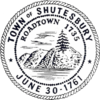 Shutesbury Broadband Committee Annual Town Report, Fiscal Year 2016Prepared by Asha Strazzero-Wild and Gayle Huntress, Committee Co-ChairsEstimated hours donated by Broadband Committee: ~1,500 hours (8 committee members, ~50 individual volunteers)Attend regular Committee meetings (often includes work in between meetings)Attend regional meetings, (WiredWest), neighboring town's broadband meetings, and state meetings (MBI)Plan and execute events (Education about overall initiative to bring high speed internet to Shutesbury, Celebrate Shutesbury Booth, Informational Mailing Party, 60 to 60 Campaign, and Presentations at Town Meeting)Estimated in-kind donations: $500 donated from local supporters (Glazed Doughnuts, Whole Foods, local residents), $500 donated (unrestricted) from The Advisory Board CompanyNote: Each month the Broadband Committee had a focus area; the bullets for each month summarize the key activities the Committee engaged in and discussed each month. There were 1-4 meetings each month (minus July 2016); please see the Shutesbury Broadband Committee website for detailed notes on each meeting. July 2015- Lay foundation for additional learning areas from peersDiscussed the role of WiredWest to collect the planning assistance grantDiscussed continued learning with LeverettPrep for meeting with Eric Nakajima from MBI (August 2015)August 2015- Speak with MBI about next stepsMet with Eric Nakajima from MBIDiscussed steps to launch the subscriber campaignDiscussed Asha and Gayle’s role in supporting neighboring town to replicate practices successful in ShutesburySeptember 2015- Prepare to engage residents in updatesUpdate from WiredWest delegate(s)Plan for Celebrate Shutesbury Develop scripting to explain MBI and WiredWest parallel workOctober 2015- Prepare for community engagement event (60 to 60 Campaign)Update from WiredWest delegate(s)Launch 60 to 60 campaignPrepare 60 to 60 campaign materialsNovember 2015- Execute community engagement event (60 to 60 Campaign) Prep and training for 60 to 60 campaign with volunteersExecute on the 60 to 60 campaignAttend neighboring town Broadband MeetingsDecember 2015- Create action plan to address MBI concernsUpdate from WiredWest delegate(s)Review WIPRO/MBI report and discuss next stepsPrep for upcoming MBI meetingWork on FAQ about the difference between a regional cooperative and the Leverett modelJanuary 2016- Work with Select Board and neighboring towns to address MBI concernsMeet with neighboring WiredWest towns to discuss response to MBIMeet with Select Board to discuss state of work with MBIDiscuss Quabbin Side Plan and HG&E/Crocker numbersCompile website updatesGroup edit of Our Town blurbFebruary 2016- Learn more about CrockerUpdate from WiredWest delegate(s)Presentation from CrockerMarch 2016- Directly respond to MBI to address concernsUpdate from WiredWest delegate(s)Discuss WIRPO/MBI reportGroup edit on letter to Elizabeth Copeland (MBI)Call for action petition to governor, over 5000 signatures April 2016- Directly outreach to Governor to address concernsUpdate from WiredWest delegate(s)Group edit on letter to the Governor’s officePrepare draft resolution for Town MeetingMay 2016- Present Broadband update at Town MeetingUpdate town residents on progress at Town MeetingDiscuss Plan A2Generate questions for Asha and Gayle’s meeting with Bill Ennen from MBIPass vote on resolution of call to action directed at governor June 2016- Work on Readiness Profile with MBIReview and edit job descriptions for MLP Manager and WiredWest delegatesReport back from Asha and Gayle on meeting with Bill Ennen and next stepsWork on Readiness Profile componentsAssess pole survey accuracy 